ИНФОРМАЦИОННЫЙ БЮЛЛЕТЕНЬ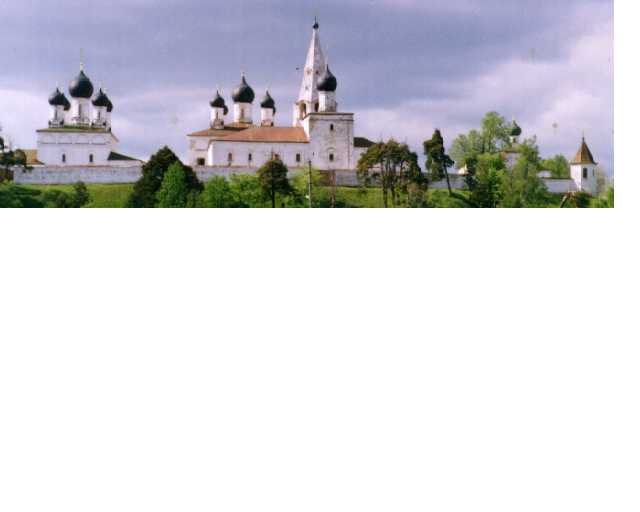 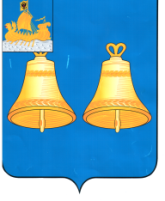                           МАКАРЬЕВСКОГО МУНИЦИПАЛЬНОГО РАЙОНА КОСТРОМСКОЙ ОБЛАСТИ                  СОБРАНИЕ ДЕПУТАТОВМАКАРЬЕВСКОГО МУНИЦИПАЛЬНОГО РАЙОНА                                                                                                                                                                                                                
от 08.07.2019 года                                                                                № 37                                                        О признании полномочий  депутатовСобрания депутатовМакарьевского муниципального районаКостромской области На основании  статьи 35 Федерального закона от 6 октября 2003  № 131-ФЗ «Об общих принципах организации местного самоуправления в Российской Федерации», части 2 статьи 14, статьи 30 Устава  Макарьевского муниципального района Костромской области, статьи 30 Регламента Собрания депутатов Макарьевского муниципального района, принятого решением Собрания депутатов Макарьевского муниципального района от 12.04.2006 № 19 (в ред. решений  от 30.01.2008 №147; от 25.12.2008 №256;  расп. Председателя Собрания депутатов от 27.02.2009 № 80-С; пост. Председателя Собрания депутатов от 30.11.2010 №1-П, № 9  от 27.02.2019 года, от 21.12.2018 №175, от 06.02.2019 №4), решений представительных органов Нежитинского от 08.07.2019 № 10; Усть-Нейского от 08.07.2019 № 99 сельских  поселений Макарьевского муниципального района Костромской области, Собрание депутатов Макарьевского  муниципального района,Р Е Ш И Л О :1. Считать депутатами Собрания депутатов Макарьевского муниципального района Костромской области:1.1.Кайкину Ольгу Валерьевну1.2.Круглова Василия Анатольевича2. Настоящее решение вступает в силу со дня его подписания.3.Настоящее решение направить  исполняющему полномочия главы  Макарьевского муниципального района для подписания и официального опубликования.СОБРАНИЕ ДЕПУТАТОВМАКАРЬЕВСКОГО МУНИЦИПАЛЬНОГО РАЙОНАот 08.07.2019 года                                                                          № 38                                              О вступлении в должность Главы Макарьевского муниципального районаКостромской области Метелкина Юрия Юрьевича	Руководствуясь статьей 17 Избирательного Кодекса Костромской области, Уставом муниципального образования Макарьевский муниципальный район Костромской области, на основании постановления избирательной комиссии муниципального образования  Макарьевский муниципальный район Костромской области  от 01.07.2019 №49 «О регистрации избранного Главы Макарьевского муниципального района Костромской области Юрия Юрьевича Метелкина»  Собрание депутатов Макарьевского муниципального района Р Е Ш И Л О :1. Считать Метелкина Юрия Юрьевича вступившим в должность Главы  Макарьевского муниципального района Костромской области 8 июля 2019 года.2. Настоящее решение вступает в силу со дня его подписания и подлежит официальному опубликованию на страницах общественно – политической газеты «Макарьевский вестник».3. Настоящее решение направить Главе муниципального района  для официального опубликования.Председатель Собрания депутатовМакарьевского муниципального района                    Костромской области                                                                                                                                             А.Г. Хопин                                                                         УЧРЕДИТЕЛИ: Собрание депутатов и администрация Макарьевского муниципального районаТираж:   35  экз.                      наш адрес: . Макарьев,  пл. Революции, д.8                           цена: бесплатноИсполняющий полномочия главы   Макарьевского муниципального района Костромской области Ю.Ю.Метелкин                                      Исполняющий полномочия главы   Макарьевского муниципального района Костромской области Ю.Ю.Метелкин                                      Председатель Собрания депутатов Макарьевского муниципального района Костромской области                                                                    А.Г. Хопин                                                  Председатель Собрания депутатов Макарьевского муниципального района Костромской области                                                                    А.Г. Хопин                                                  